St. George Byzantine Catholic Church“There is no greater calling than the education of our youth in the faith.” ~ St. John Chrysostom2018-2019 ECF Registration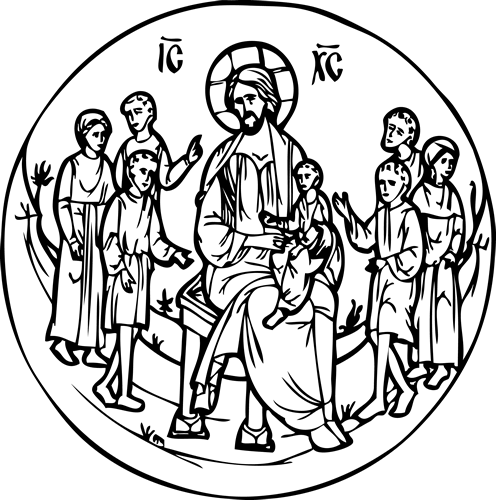 (Eastern Christian Formation)1001 Clinton StreetAliquippa, PA 15001 724-375-2742Child’s Name____________________________________ Birth Date______________________   Address_____________________________________________________________________________________________________________________________________________________Home Phone____________________________ Cell Phone______________________________Email (for communication purposes) ________________________________________________Parent’s/Guardian Name(s) _______________________________________________________The ECF program exists as a result of your support through your child’s enrollment and attendance and as a result of many gifts such as volunteering of time and supplies. Please check the gifts you are able to offer:I would like information on becoming a catechist (no obligation)I would like to volunteer in the ECF classrooms, for craft projects, etc., as neededI would like to help with organizing, cleaning, or set up of ECF classroomsI have items to donate; ex. shelving, small tables/furniture, rugs, construction paper, etc.I wish to make a monetary donationAny suggestions below: